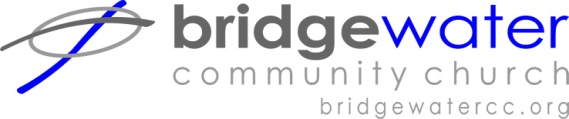 CHURCH (PASTOR) RECOMMENDATION FORMPerson Seeking Counseling: ______________________________________________________Name of Church: _______________________________________________________________Name of Pastor: ________________________________________________________________Pastor’s Number: _______________________________ E-mail: _________________________Today’s Date: __________________________________________________________________The following to be completed by the individual’s Pastor.Is this person/couple a member of your church? If so, how long have you known them?Please describe the member’s level of commitment to the church:Have you or another in your congregation sought to counsel this member in the past? If yes, please explain the situation:Are you supportive of this member receiving biblical counseling from Bridgewater Community Church? Do you have any concerns?In an effort to honor the autonomy of the local church and the authority of the local pastor, we believe counseling should be done by and through the local church. Because of this, we require counselees to bring someone in spiritual leadership from their church as an advocate during the counseling process. This includes a pastor, SS teacher, a deacon, an elder, or for women a spiritually mature female church member. Please let us know the following: Yes, I will be coming as my member’s advocate: _____No, I will not be coming as my member’s advocate but have asked the below spiritual leader to come on my behalf: _____Name: ___________________________________ E-mail: _____________________________Position in Church: __________________________Phone: _____________________________